ПЛАН МІСЦЕВОГО ЕКОНОМІЧНОГОРОЗВИТКУ 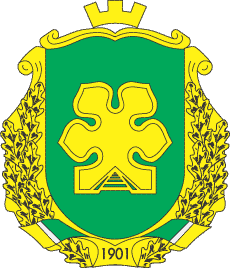 Бучанська міська радаУкраїнаСерпень 2018Шановні мешканці та партнери!Сьогодні в країні повномасштабно триває та розвивається реформа місцевого самоврядування. За цих умов особлива увага приділяється усвідомленню мешканцями громади своєї відповідальності за розвиток територій. Сучасні європейські міста дбають про захищеність і рівні можливості для своїх мешканців, намагаються формувати в усіх членів територіальної громади відчуття приналежності до єдиної спільноти, яка є відповідальною за розвиток міста, дбає про створення робочих місць та йде до впровадження розумних економічних стратегій розвитку.До втілення саме такої моделі прагне і місто Буча. Наша мрія – бачити місто як екологічно чистий осередок добробуту та достатку, комфортним для життя містом рівних можливостей та інклюзивного розвитку, відкритим для співробітництва та креативного підприємництва. Саме тому, Бучанська міська рада приєдналась до європейської Ініціативи ЄС «Мери за економічне зростання» та розробила цей План місцевого економічного розвитку. План розроблений на основі принципів публічно-приватного діалогу та спрямований на втілення конкретних проектів, цілями яких є підвищення рівня зайнятості, збільшення інвестиційної привабливості міста та сприяння професійному розвитку бізнесу.  У 2018 році була утворена Бучанська містка об’єднана територіальна громада. Ми всі розуміємо, що райони виконали свою місію і мають відійти в історичне минуле. Тож на зміну має прийти місцеве самоврядування. А це верховенство права вирішувати питання своєї територіальної громади. Об’єднавшись в єдину територіальну громаду, ми будемо фінансово міцнішими і вирішувати більшість нагальних питань, працюючи на блага та процвітання нашої громади та в цілому всієї країни.Виконання Плану місцевого економічного розвитку дасть можливість активізувати весь наявний потенціал Бучанської міської ОТГ  та відкрити нову сторінку її розвитку, зацікавленої у створенні європейської громади достатку та можливостей для себе та наступних поколінь.Анатолій Федорук,Міський голова Щоб отримати копію цього Плану, зверніться до:Ім’я: Шкарупа Ольга МихайлівнаПосада: в.о. завідувача відділом економіки Бучанської міської радиАдреса: м. Буча вул. Енергетиків, 12Телефон: +380(45)9748392Електронна пошта:  bucha.ekonomika@gmail.comВеб-сайт: www.bucha-rada.gov.uaЗміст Резюме……………………………………………………………………………………………………..4Перелік схем та таблиць…………………………………………………………………………..……….5Перелік скорочень……………………………………………………………………………………….…5Вступ до плану………………………………………………………………………………………….…6Процес розробки плану місцевого економічного розвитку……………………………………...….7Місцевий економічний аналіз………………………………………………………………………….…86.1. Аналіз місцевої економічної структури………………………………………………………….…86.2. Співробітництво і взаємодія на місцевому рівні…………………………………………………..96.3. Прозора, вільна від корупції адміністрація, що сприяє розвитку бізнесу……………………….96.4. Доступ до фінансування……………………………………………………………………………..106.5. Земельні ресурси та інфраструктура………………………………………………………….……106.6. Правова та інституціональна база…………………………………………………………….…..…116.7. Кваліфіковані трудові ресурси. Інклюзивність……………………………………………………126.8. Зовнішнє позиціювання та маркетинг………………………………………………………………12SWOT-аналіз: внутрішні сильні та слабкі сторони, зовнішні можливості та загрози………………13Бачення та цілі……………………………………………………………………………………………..13План дій………………………………………………………………………………………………….…14Схема фінансування………………………………………………………………………………………16Показники та механізми моніторингу…………………………………………………………………..17РезюмеБучанська міська рада приєдналась до Ініціативи ЄС «Мери за економічне зростання» у     2017 р. В рамках цієї ініціативи був розроблений План місцевого економічного розвитку міста Буча з метою  підвищення рівня зайнятості, збільшення інвестиційної привабливості міста та сприяння професійному розвитку бізнесу. План був розроблений у партнерстві з приватним сектором та громадянським суспільством згідно стандартів Ініціативи ЄС «Мери за економічний розвиток».Місцевий економічний розвиток є одним з ключових пріоритетів для Бучанської міської ради. Розвиток підприємництва, реалізація спільних з бізнесом проектів, залучення інвесторів з метою модернізації комунальної інфраструктури та надання якісних послуг є основою для розбудови комфортного та сучасного міста та загального добробуту.Проаналізувавши статистичну інформацію, а також спираючись на результати опитування думки підприємців було визначено сильні та слабкі сторони, можливості та загрози для міста (SWOT-аналіз). Відповідно до проведеного аналізу сильними сторонами міста є вигідне економіко-географічне розташування та багатопрофільний малий та середній бізнес, а слабкими – брак земельних ресурсів та маятникова міграція. Основними можливостями міста було визначено зміна системи оподаткування, збільшення доходів місцевих бюджетів та стабільний національний бізнес-клімат, а загрозами - саботування процесу децентралізації згортання реформ.Бачення 
Місто Буча у 2020 р. – екологічно чистий осередок добробуту та достатку, комфортне для життя місто рівних можливостей та інклюзивного розвитку, відкрите для співробітництва та креативного підприємництва.Основні цілі:Створення сприятливих умов для розвитку малого та середнього бізнесу.Підвищити позитивний імідж міста.Підвищити інвестиційну привабливість міста.В рамках названих цілей запланована реалізація п’яти проектів, спрямованих на їх досягнення:Створення Агенції місцевого економічного розвитку.Створення та модернізація структурних підрозділів та віддалених робочих місць ЦНАП у всіх населених пунктах Бучанської міської ОТГ.Розробка Програми промоції м. Буча на 2019 – 2020 рр.Розробка бренду та логотипу Бучанської міської ОТГ.Створення інформаційного порталу Бучанської міської ОТГ.Видатки на реалізацію проектів Плану планується залучати з різних джерел, таких як місцевий бюджет, ДФРР, грантові кошти, проекти державно-приватного партнерства, приватні інвестиції. 2. Перелік схем та таблицьТаблиця 1. План дійТаблиця 2. Схема фінансуванняТаблиця 3. Показники моніторингуТаблиця 4: Джерела потенційного фінансування та іншої допомоги приватному сектору.Таблиця 5: Як місцевість сприймається її мешканцями.Таблиця 6: Ситуація з кваліфікованою робочою силою.3. Перелік скороченьОМС – орган місцевого самоврядуванняЗУ – закон УкраїниФОП – фізична особа-підприємецьПП – приватне підприємствоТОВ – товариство з обмеженою відповідальністюОТГ –об’єднана територіальна громадаЦНАП – Центр надання адміністративних послугЄС – Європейський СоюзДФРР – Державний фонд регіонального розвиктуАМЕР – Агенція місцевого економічного розвитку4. Вступ до плануБучанська міська рада приєдналась до Ініціативи ЄС «Мери за економічне зростання», підписавши відповідний Меморандум у червні 2017 року. Метою ініціативи є підтримка органів місцевого самоврядування на місцевому рівні для співпраці з приватним сектором та громадянським суспільством з метою посилення місцевого економічного розвитку та створення робочих місць. Участь в ініціативі «Мери за економічне зростання» дозволить  ОМС розвинути державно-приватний діалог та співпрацю із залученням представників громадянського суспільства для  забезпечення комфортного життя мешканців міста, розвитку підприємства та залучення інвестицій. Місто Буча розташоване у безпосередній близькості до столиці України, міста Києва, на відстані 25 км. Через південну частиину міста проходить залізниця Київ-Коростень. В місті розташована залізнична станція та дві зупинки приміської електрички. Через центр міста проходить автомагістраль загальнодержавного значення Київ-Ковель. Відстань до міжнародного аеропорту «Бориспіль» становить 68 кілометрів, до найближчого міжнародного аеропорту «Київ» (Жуляни) – 35 кілометр, до найближчого вантажного аеропорту «Антонов» - 5 км.  Загальна довжина міських автошляхів 240 км. Близькість до столиці та розвинене житлове будівництво є передумовою міграційного руху населення. Тому кількість наявного населення міста постійно зростає. Частка населення трудового віку – 16 286 осіб з 34155 осіб населення. Статистика розподілу населення трудового віку за статтю: чоловіків 11 866, жінок 17869. Середній вік працездатного населення складає в місті Буча 42 роки. За рахунок міграційного руху та народжуваності чисельність населення міста в середньому зростає на 4-5 % щорічно.Участь в Ініціативі ЄС «Мери за економічне зростання» ми вбачаємо для себе як дієвий ресурс, який дозволить:розширити компетенції посадових осіб органу місцевого самоврядування;активізувати діалог з представниками бізнес-спільноти та налагодити партнерства, спрямовані на збільшення економічної ефективності існуючих проектів, започаткування нових ініціатив та стимулювання зайнятості населення;закласти основи  економічного зростання територій з урахуванням провідного європейського досвіду та сучасних підходів до розбудови економіки сталого розвитку,.План місцевого економічного розвитку конкретизує та розширює економічну частину Програми соціально-економічного та культурного розвитку міста Буча на 2018 рік та основні напрями розвитку на 2019-2020 роки. План був розроблений у партнерстві з приватним сектором та громадянським суспільством відповідно до стандартів Ініціативи ЄС «Мери за економічний розвиток» та погоджений учасниками відповідної робочої групи. В плані зазначені орієнтири і цілі, які є важливими для економічного розвитку міста. Бучанська міська рада для реалізації проектів в рамках Плану місцевого економічного розвитку    2019 -2020 р. планує залучати кошти приватного сектору, донорів та покривати частину видатків за рахунок коштів місцевого бюджету.5. Процес розробки Плану місцевого економічного розвиткуУ процесі  розробки Плану місцевого економічного розвитку була створена спеціальна робоча група, яка об’єднала представників органу місцевого самоврядування, бізнесу та громади. У своїй роботі робоча група керувалась наступними принципами: принцип відкритості. Всі засідання робочої групи проходили відкрито, всі бажаючі мали змогу приєднатися до обговорення;принцип колегіальності. По всіх аспектах майбутнього плану рішення приймались більшістю голосів учасників робочої групи;принцип інноваційності. Увага була зосереджена, в першу чергу, на інноваційних підходах і рішеннях, що виходять за межі усталеної практики органу місцевого самоврядування;принцип методологічної точності. Під час обговорення питань в рамках робочої групи та роботи по складанню цього Плану максимально зберігався зв'язок з методологією розробки Плану  економічного розвитку, запропонованою ініціативою «Мери за економічне зростання».Основні процеси розробки цього Плану включали в себе вивчення та аналіз  статистичних даних та дослідження баз даних, наявної в органі місцевого самоврядування; обговорення проблем підприємництва та «вузьких місць» для місцевого бізнесу в рамках робочої групи та зустрічей з підприємцями; розгляд стратегічних документів державного рівня. Аналіз всіх тематичних блоків враховує дані, інформацію, досвід, а також точки зору:представників приватного сектора, які долучились до роботи відповідної робочої групи;суб'єктів державного сектору;представників неурядових громадських організацій.Висновки, представлені у цьому Плані, як правило, побудовані з врахуванням наступної ключової інформації:потреби/попит, що існують;наявне забезпечення цих потреб;майбутні потреби/попит (особливо з урахуванням планів розвитку приватного сектора).Важливо зауважити, що деякі питання були досить складними для обговорення і досягнення по ним консенсусу. Представники бізнесу не звикли співпрацювати з владою. Для введення такої усталеної практики співпраці потрібен час, спільні проекти та історії успіху. Деяка інформація та висновки, покладені в основу цього Плану, є скоріше «м’якими даними»  тобто не мають під собою статистичних обґрунтувань, адже раніше не відстежувались.  При цьому, проведена робота, результати якої відображені в цьому документі, є надзвичайно важливим першим кроком на шляху сталого економічного розвитку в місті Буча.Місцевий економічний аналізАналіз місцевої економічної структуриМісто Буча – місто обласного значення та центр Бучанської міської об’єднаної територіальної громади. В рамках реформи децентралізації до міста Буча приєдналися 3 населені пункти: с. Гавриліка,        с. Блиставиця та с. Луб’янка. Площа Бучанської міської об’єднаної територіальної громади становить 15100,262 га. Кількість населення, що проживає та території Бучанської міської ОТГ – 40308 осіб.В економіці м. Буча  переважає оптова та роздрібна торгівля, переробна промисловість, особливо машинобудування , на яку припадає більше половини обсягів виробництва у місті та будівництво. Найвищий темп зростання на протязі останніх років спостерігається у будівництві, що пов’язано зі зростаючим попитом на житло в містах, які знаходяться у безпосередній близькості від Києва Близькість до столиці дає змогу місту широко розвивати споживчий ринок, вдале розташування міста на одній із трас державного значення (Київ-Ковель) дає можливість розміщувати потужні об’єкти торгівлі, які поліпшують торгівельне середовище, створюють додаткові робочі місця, тим самим призводять до наповнення місцевого бюджету. Також значну частину споживчого ринку складає велика кількість лотків, кіосків, невеликих магазинів та чотирьох ринків, які функціонують на території міста. Згідно офіційних статистичних даних обсяг роздрібного товарообороту торгової мережі за 9 місяців 2017 року склав    1224794,8 тис. грн., що на 6,1% більше відповідного періоду 2017 року.Мале та середнє підприємництво є невід’ємною складовою економіки міста. У місті Буча підприємницьку діяльність здійснюють 545 підприємств малого та середнього бізнесу та 2306 фізичних осіб підприємців.  Переважна більшість фізичних осіб підприємців (78%)  задіяні у сфері роздрібної торгівлі та побутових послуг (ремонт одягу та взуття, перукарні та салони краси тощо). Кількість фізичних осіб підприємців в місті постійно збільшується. Протягом І півріччя 2018 р. було зареєстровано 113 ФОП, що на 54 більше ніж за відповідний період 2017 р. З метою створення сприятливих умов для розвитку малого та середнього підприємництва рішенням Бучанської міської ради затверджено Програму розвитку малого середнього підприємництва у місті Буча на 2017-2018 роки.Обсяг реалізовної промислової продукції в місті Буча за 2017 р. - 422060,5 тис грн. та становить 0,4 % від всієї реалізовної продукції в області.Обсяг прямих інвестицій (аукціонерного капіталу), унесених в м. Буча з початку інвестування, на       1 липня 2018 р. склав 8984, 4 тис. дол.ю США. Основними країнами інвесторами є Польща, Кіпр, Віргінські острови (Брит.). Найбільші обсяг прямих інвестицій внесено в підприємства з оптової та роздрібної торгівлі, ремонту автотранспортних засобів і мотоциклів, підприємства промисловості, організації, що здійснюють операції з нерухомим майном, транспорт.Капітальні інвестиції – 405931 тис.грн. – 1,3 % від загального обсягу інвестиції – 12828,1 грн. на 1 особу. Обсяг еспорту товарів у І півріччі 2018 р. становив 3532, 2 тис.дол. США, імпорту – 7421,2 тис. дол. США. Оскільки статистична інформація кількості підприємств не повністю відображає реальну картину господарської активності бізнесу і не може бути єдиною основою для економічного планування, робочою групою додатково був проведений аналіз найприбутковіших суб’єктів господарювання за сумами податкових надходжень, результати якого представлені нижче.Виробнича сфера забезпечує більше ніж 74% податкових надходжень. Підприємства невиробничої сфери – 26%. Найбільшими платниками в місцевий бюджет є підприємства таких галузей як:оптова і роздрібна торгівля;будівництво та операції з нерухомим майном;машинобудування та виробництво будівельних матеріалів;харчова промисловість;фінансові послуги;інжинірингові послуги.З точки зору використання місцевих ресурсів варто також зазначити сферу будівництва, де ресурсом виступає земля громади. Саме завдяки цьому будівельні компанії створюють додану вартість. При цьому позитивним (іміджевим) моментом при реалізації житлових площ, виступає інфраструктура міста (рекреаційні, дорожна інфраструктура тощо)
6. 2 Міжсекторальне співробітництво і взаємодія на місцевому рівніОдним із важливих елементів налагодження якісного діалогу між владою, бізнесом та громадою  є ефективна комунікація – уміння слухати і чути, обмінюватися інформацією, поширювати спільно прийняті ключові меседжі. В місті Буча міжсекторальна спіпраця грунтується на засадах партнерства. Головними принципами, якими керується муніципалітет при встановлені партнерства є рівнозначність інтересів, використання ресурсів влади і бізнесу на взаємну користь та спільне розв’язання проблем шляхом консультацій та домовленостей. Сьогодні одним із пріоритетних завдань Бучанської міської ради є подолання недовіри між владою та бізнесом та пасивність громадського сектору. 	Всього в місті Буча зареєстровано і діє близкь 100 об’єднань громадян. Міська рада активно співрацює з усіма організаціями, приймає участь у заходах, ініцаторами яких вони виступають. З міського бюджету надається фінансова допомога організаціям, діяльність яких направлена на підтримку найбільш вразливих верств населення. Варто зазначити, що ОМС залучає громадськіть до соціально-економічного розвитку громади. Влада міста спільно із громадськими організаціями брала участь у написанні спільних заявок на участь у програмах міжнародної технічної допомоги та реалізовує спільні проекти. З метою залучити громадський сектор до участі у розвитку громади у 2017 р. було запущено пілотний проект «Громадський бюджет в м. Буча» . Успішна реалізація даного проекту значно підвищила рівень довіри до міської влади, розуміння про особливості діяльності органу місцевого самоврядування та активність громадян. Також для обговорення суспільних проблем у місті Буча проводяться громадські слухання.	З 2016 р. у м. Буча розпочала діяти Громадська рада при виконавчому комітеті Бучанської міської ради, яка є постійним, колегіальним, виборним, консультативно-дорадчим органом, утвореним для забезпечення участі громадян у громадсько-політичному, соціально-економічному житті міста, налагодження ефективної взаємодії міської влади з громадськістю, здійснення громадського контролю за діяльністю міської влади.Бучанська міська рада активно розвиває державно-приватне партнерство. У рамках державно-приватного партнерства у м. Бучі було побудовано станцію знезалізнення води у серпні 2018 р. Також, протягом 2019-2020 рр. Бучанська міська рада у співпраці із приватним сектороп планує провести заходи щодо підвищення енергозбереження будівель комунальної власності.Започаткований в рамках Ініціативи ЄС «Мери за економічне зростання» публічно-приватний діалог, хоча й потребує професійної фасилітації та суттєвої зміни парадигм його учасників, все ж таки є першим важливим кроком до системної співпраці, який вже зроблено.У 2019 р буде створена Агенція місцевого економічного розвитку. Одним пріоритетним завдань Агенції є покращення інвестиційної привабливості та розвитку бізнес-клімату у громаді, залучення інвестицій та налагодження комунікації між громадськістю, владою та бізнесом.6.3 Прозора, вільна від корупції адміністрація, що сприяє розвитку бізнесуУ своїй діяльності Бучанська міська рада керується такими принципами: прозорість, некорумпованість, орієнтація на замовника послуг (мешканця, інвестора тощо), реакції на потреби.Розробка місцевих нормативно-правових документів здійснюється відповідно до вимог Закону України «Про основні засади регуляторної політики в сфері господарської діяльності». На сайті ОМС розміщені регуляторні акти, а також рішення міської ради та її виконавчого комітету. 		У Бучанськії міській раді за принципом Єдиного вікна» діє Центр надання адміністративних послуг.  Спеціалістами центру надається 189  видів різних послуг, в тому числі 18 – підприємцям. На даний час, за кошти міського бюджету, розпочата реконструкція приміщення для розміщення обладнання для оформлення біометричних паспортів та закуплено необхідне технічне обладнання. Також для підвищення рівня територіальної доступності адміністративних послуг в кожному населеному пункті громади буде створено відокремлений структурний підрозділ ЦНАП.	У 2018 році в м. Буча було відкрито сервісний центр Міністерства внутрішніх справ, де можна швидко та комфортно замінити й отримати посвідчення водія, зареєструвати та перереєструвати авто, отримати довідки про несудимість та інші послуги сервісних центрів МВС.З метою врахування думки громадськості при вирішенні важливих для громади питань у м. Буча проводяться громадські слухання. Проведення громадських слухань не є самоціллю для Бучанської міської ради. Для ОМС метою слухань є не стільки інформування громадян, а скоріше отримання зворотного зв’язкувід громади, пробудження у жителів міста почуття відповідальності і причетності до розв’язання проблем міста6.4 Доступ до фінансуванняОМС активно працює для залучення державних ресурсів, донорських програм та приватних капіталів з метою розбудови місцевої економіки. Бучанська міська рада організовує круглі столи, робочі наради та конференції із залученням представників бізнесу з метою сприяння залучення коштів в приватний сектор економіки. У м. Буча забезпечують підтримку та розвиток малого і середнього бізнесу 2 кредитні спілки, 8 відділень банківських установ. В І півріччі 2018 року до бюджету м. Буча надійшло 94,9 млн. грн., податків і платежів, що майже на 11% більше за відповідний період минулого року. Очікуваний обсяг власних надходжень до міського бюджету у 2019 р.  становить 200,0 млн. грн., що на  9% більше показника 2018 року. Забезпечення надходжень до міського бюджету дасть можливість реалізовувати заходи місцевого економічного розвитку, що зазначені в плані. Місто Буча для реалізації будівництва інфраструктурних об’єктів  активно залучає кошти Державного фонду регіонального розвитку. Так, у 2016 р. за рахунок коштів ДФРР та співфінансування із місцевого бюджету розпочалося будівництво гімназії. У 2018 р. було подано на фінансування за рахунок коштів ДФРР ще два об’єкти інфраструктури. Також, за рахунок коштів ДФРР у 2019 році відбуватиметься будівництво ЦНАП у с. Гаврилівка.  Бучанська міська рада має досвід у співпраці з міжнародними донорськими організаціями та установами. У вересні 2018 р. Бучанську міську об’єднану територіальну громаду було відібрано до другого раунду відбору учасників Фази впровадження Програми «U-LEAD з Європою» в частині створення / модернізації центрів надання адміністративних послуг (ЦНАП). В рамках даної програми буде надаватися матеріальна підтримка для створення структурних підрозділів ЦНАП в населених пунктах Бучанської міської об’єднаної територіальної громади та модернізації ЦНАП у м. Буча.ОМС спільно з ГОІ «Відгук» подали заявку та увійшли у ІІ тур відбору програми посольства Японії «Куcаноне». В рамках заявки планується надати момографічну систему для КП «Комунальне некомерційне підприємство «Бучанський консультативно-діагностичний центр».Одним із пріоритетних завдань ОМС є сприяння залучення приватних інвестицій в громаду. Сьогодні найбільший обсяг прямих інвестицій було залучено підприємствами з оптової та роздрібної торгівлі, ремонту автотранспортних засобів і мотоциклів, підприємствами промисловості, організаціями, що здійснюють операції з нерухомим майно.Важливо зазначити, що для  створення Агенції  місцевого економічного розвитку у 2019 р. буде залучено інвестиції місцевих підприємств..В таблиці 4 Додатку A. наведено джерела потенційного фінансування та іншої допомоги приватному сектору. 6.5 Земельні ресурси та інфраструктураМісцева громада на сьогодні перетворилась на власника одного з найцінніших ресурсів – землі урбанізованих територій. Слід відзначити, що в умовах  високого попиту на землю в м. Буча, її просторову обмеженість та велику містобудівну активність – гостро постало питання ефективного використання обмежених земельних ресурсів та розвитку місцевої інфраструктури. Продаж земельних ділянок спонтанно, керуючись ініціативою покупців за заниженими не ринковими цінами та незбалансоване використання різних форм управління земельними ресурсами є основними факторами , що спричиняють низьку ефективність використання землі в місті.На наш погляд, основним інструментом управління земельними ресурсами та комунальним майном повинна бути оренда. Оренда забезпечує стабільні, захищені від інфляції надходження і перетворює землю та об`єкти нерухомого комунального майна на практично невичерпний ресурс.Особливо важливо підкреслити готовність Бучанської міської до проведення земельних торгів. Це свідчить в першу чергу про відкриту і прозору діяльності місцевої влади, що завжди позитивно сприймається потенційними інвесторами і значно підвищує рейтинг інвестиційної привабливості регіону. Придбання землі у власність або в оренду на торгах зручно і підприємцям, оскільки звільняє їх від необхідності витрачати кілька місяців на оформлення документації для отримання земельної ділянки у користування.Протягом 2019 – 2020 р. Бучанська міська рада планує здійснити інвентаризацію земельних ділянок та приміщень, що не використовуються, та які можуть бути придатні для застосування в комерційних цілях. Також буде сформовано перелік території і об'єктів, що можуть спеціально пропонуватися потенційним інвесторам.Місто Буча характеризується розвиненою дорожньою інфраструктурою. Через центр міста проходить автомагістраль загальнодержавного значення Київ-Ковель. Загальна протяжність доріг містом складає 123 км, разом з 1 пішохідним мостом через залізницю та двома залізничними переїздами. Протяжність дорожньої мережі з твердим покриттям – 93 км., без твердого покриття       30  км. На території Бучанської міської ОТГ є Мироцький індустріальний парк (25 окремих земельних ділянок приватної власності промислового призначення). Застосування передових технологій дозволяє в індустріальному парку створити еталонні проекти з унікальною архітектурою та технічними елементами. 6.6 Правова та інституціональна базаВагомими за ступенем впливу на розвиток бізнесу є перешкоди, пов’язані з чинниками корупції та бюрократизації (політико-адміністративні бар’єри). Корупційний характер суспільних взаємовідносин, у тому числі й у сфері господарської діяльності, створює штучний бар’єр для ведення бізнесу для чималої кількості осіб з високим підприємницьким потенціалом та креативним типом мислення, руйнує конкурентні засади ведення бізнесу. Високий рівень корупції в країні сприяє швидкому становленню великого бізнесу й утруднює розвиток малого. Щодо засилля бюрократичних традицій, то вони, насамперед, є наслідком надмірного регулювання економіки, що, як відомо, є антиподом ринку. Історично до адміністративних бар`єрів належать наявність обмежень діяльності продавців на даному товарному ринку, що висуваються органами влади і управління усіх рівнів, до їх числа відносяться: ліцензування окремих видів діяльності, квотування, рішення органів влади по обмеженню ввезення (вивезення) товарів на територію (з території), чинені перешкоди у відведенні земельних ділянок, наданні виробничих і конторських приміщень і тому подібне.Акцентуючи увагу на зазначених проблемах слід зазначити, що Бучанська міська рада активно проводить кампанію для уникнення вищезазначеної проблематики входу на ринок нових підприємницьких форм. На території м. Буча з 2013 року діє Порядок проведення конкурсу на право укладення договору оренди майна територіальної, який чітко визначає алгоритм визначення оптимального орендаря і на прозорих умовах задовольняє як громаду так і бізнес. Одні мають новий інфраструктурний об’єкт інші – бюджетне приміщення, можливість захисту з боку держави в особі ОМС.  Відповідно до Методики розрахунку орендної плати за користування майном територіальної громади м. Буча маємо цілком законний механізм регулювання ціноутворення на нежитлові приміщення комунальної власності.Важливу роль в бюджетоутворючих процесах міста відіграють податки. В м. Буча процес встановлення ставок місцевих податків на 2019 рік пройшов із залученням бізнесу та громади, а саме проведення анкетування, конференцій, круглих столів, нарад та глибокого аналізу надходжень від сплати податків. В результаті ми отримали оптимальний рівень податкових ставок, який не буде обтяжливим для громади та підприємців, а також забезпечить стабільні надходження до місцевого бюджету.Варто зазначити, що дані рішення пройшли регуляторну процедуру та отримали погодження Державної регуляторної служби та Антимонопольного комітету.6.7 Кваліфіковані трудові ресурси, інклюзивність.	        Станом на 01.06.2018 року чисельність працюючих у місті Буча складала 5834 чол, що в порівнянні з аналогічним періодом 2017 року на 6% більше (5495 чол.).Протягом I півріччя 2018 року суттєвих коливань збільшення або зменшення рівня безробіття не спостерігалося. Станом на 01.06.2018 р. кількість безробітних м. Буча складала 113 осіб, що в порівнянні з аналогічним періодом 2017 р. на 17% менше (133 особи). З метою недопущення звільнення працівників у місті створена Спеціальна міська комісія для вжиття заходів щодо запобігання різкому зростанню безробіття під час масового звільнення працівників. Середньомісячна зарплата одного штатного працівника по місту Буча постійно зростає та займає дев’яте місце серед міст Київської області. Відповідно до статистичних даних у квітні-червні 2018 р. вона становила 8038 грн., що на 18,6 % більше за відповідний період 2017 р. та у 4,4 рази вище розміру прожиткового мінімуму на одну працездатну особу (1841 грн.).	         Протягом I півріччя до Ірпінського міського центру зайнятості за пошуком роботи звернулось 37 осіб з інвалідністю (2 особи з яких працевлаштовано), яким надано 151 профорієнтаційну та профінформаційну послугу. Станом на 25.06.2018 р. на обліку перебуває 24 особи з інвалідністю. З метою працевлаштування осіб з інвалідністю в Єдиній інформаційно – аналітичній системі служби зайнятості в Ірпінському регіоні зареєстровано 3 вакантних місця, на яких створені відповідні умови.Питання, які ставила перед собою робоча група відповідно до методології Ініціативи ЄС «Мери за економічне зростання»: Які професійні навички працівників необхідні існуючим або майбутнім роботодавцям;Які навички вже є;Які професійні навички потрібно розвивати, щоб некваліфіковані, безробітні або інші неактивні особи могли знайти роботу, і також для забезпечення зростання приватного сектора.Детальнку інформація про ситуацію з кваліфікованою робочою силою описано та в таблиці 5.6.8 Зовнішнє позиціонування та маркетинг В сучасному світі конкуренція є постійним атрибутом глобального середовища, де функціонують і розвиваються окремі міста.У зв’язку з посиленням та інтенсифікацією конкуренції між окремими містами, стає актуальним конструювання бренду міста і розробка та реалізація стратегії його просування в епіцентр глобального інформаційного простору. Сьогодні імідж товару, послуги багато в чому залежать від бренду території, від позиціонування міста. З економічної точки зору, саме формування чіткого іміджу міста є потужним інструментом залучення великого потоку інвесторів і партнерів. Місто стає товаром на ринку територій.  З метою підвищити інвестиційну привабливість міста та прискорення місцевого економічного розвитку Бучанська міська рада активно працює над реалізацією політики популяризації громади. Представники ОМС систематично беруть участь у різноманітних форумах та конференціях з метою промоції громади та пошуку потенційних партнерів (Kyiv Smart city forum, Міжнародний саміт мерів і тд.). Також Бучанська міська рада є членом Асоціації міст України та Асоціації малих міст України. Місто Буча вже традиційно створює нові та розвиває наявні зв`язки з містами України та Європи. Сьогодні м. Буча є містом-порбратимом таким містам: м. Паланга (Литва), м. Білгород-Дністровський (Україна),  м. Тячів (Україна), м. Ярошиш (Польша), м. Пшина (Польща), м. Тушин (Польща), м. Понт де Шерью (Франція), м. Буча (Угорщина), м. Ковель (Україна), м. Оспадолетто (Італія). З метою популяризації та створення позитивного іміджу міста у 2018 р. ОМС розпочав роботу на розробкою Програми промоції м. Буча на 2019- 2020р. Також в рамках популяризації громади буде створено інформаційний портал Бучанської міської ОТГ та розроблено бренд та логотип громади.В таблиці 6 Додатку A. наведено результати аналізу сильних та слабких акцентів нашої місцевості а думку мешканців.7.SWOT аналізПроаналізувавши статистичну інформацію та  результати опитування думки приватного сектору було визначено  визначили сильні та слабкі сторони, можливості та загрози розвитку міста. SWOT-аналіз став підставою для підготовки реалістичних планів дій, які повинні допомогти громаді міста максимально скористатися існуючими порівняльними перевагами та мінімізувати ризики.Бачення та цілі Стратегічне баченняМісто Буча у 2020 р. – екологічно чистий осередок добробуту та достатку, комфортне для життя місто рівних можливостей та інклюзивного розвитку, відкрите для співробітництва та креативного підприємництва.	Досягаючи візії міста, ОМС, бізнес та громадськість прагне керуватись принципами відкритості, рівних можливостей, екологічної безпеки, економічної обґрунтованості, соціальної відповідальності.  Плануємо під час реалізації цілей, викладених в наступному розділі, керуватись ідеологією сталого розвитку та використовувати інструментарій публічно-приватного діалогу.	Основні ціліСтворення сприятливих умов для розвитку малого та середнього бізнесу.Підвищити позитивний імідж міста.Підвищити інвестиційну привабливість міста.9. План дійТаблиця 1. План дій10. Схема фінансуванняТаблиця 2. Схема фінансування11. Показники і механізми моніторингуТаблиця 3. Показники моніторингу 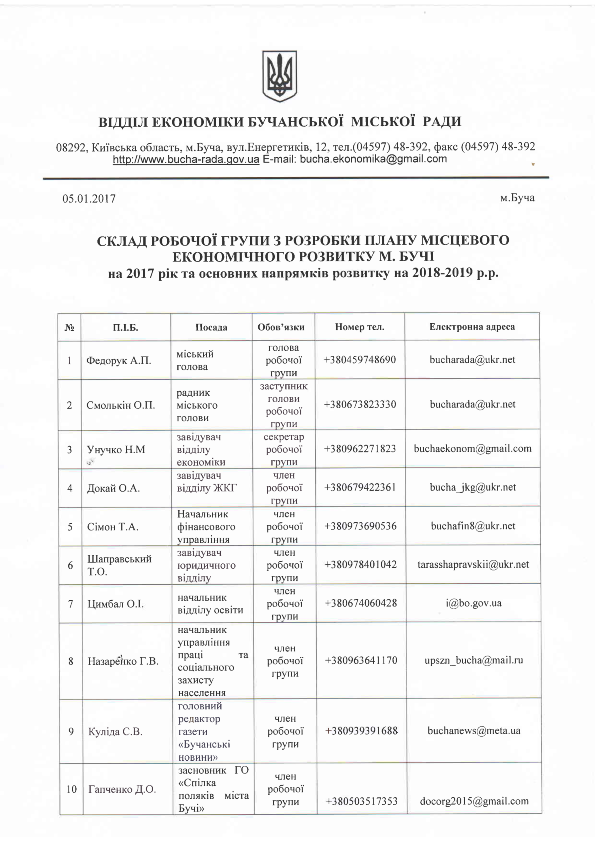 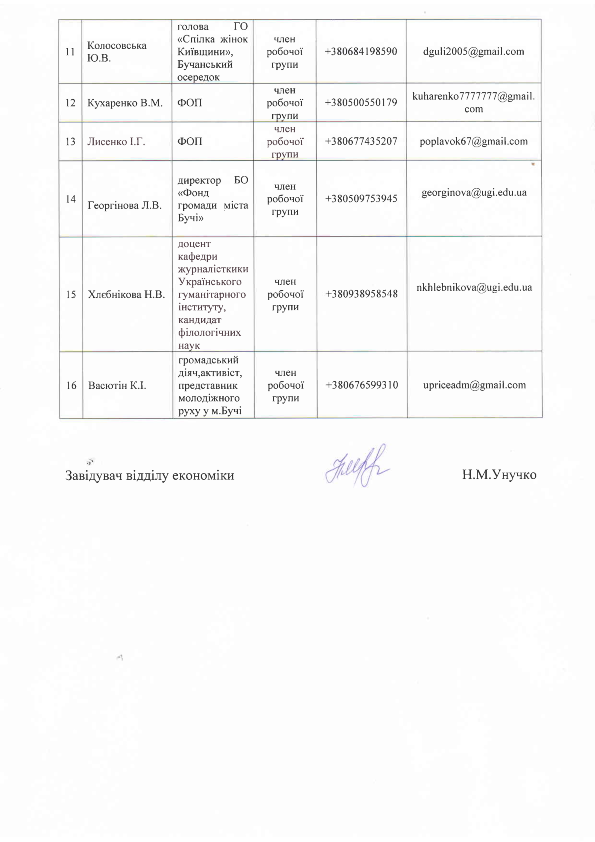 Таблиця 4: Джерела потенційного фінансування та іншої допомоги приватному сектору.Таблиця 5: Як місцевість сприймається її мешканцями.Таблиця 6: Ситуація з кваліфікованою робочою силою.Сильні сторониСлабкі сторониВигідне економіко-географічне розташуванняВисока якість середньої освіти.Розвинене громадянське суспільство.Багатопрофільний малий та середній бізнес1. Брак земельних ресурсів2.Низька забезпеченість об’єктами інфраструктури3.Відсутність кваліфікованого кадрового потенціалу4. Несприятливе бізнес середовище6. Маятникова міграціяМожливостіЗагрози1. Зміна системи оподаткування та збільшення доходів місцевих бюджетів2. Надходження інвестицій у зв’язку із поліпшенням іміджу країни3. Інтеграція до європейського та світового співтовариства4. Стабільний національний бізнес-клімат1.Саботування процесу децентралізації2.Перекладання на місцеве самоврядування державних фінансових зобов‘язань щодо забезпечення соціальних стандартів3. Згортання реформ4. Прискорення економічного розвитку міст-конкурентів.Тематичний блокОсновні ціліДії за проектом (-ми)Тривалість (початок - завершення)Залучені партнериЗаплановані витратиРезультатиПоказники (індикатори) для моніторингуМіжсекторальнаспівпраця та взаємодія на місцевому рівні.1. Створення сприятливих умов для розвитку МСБСтворення Агенції місцевого економічного розвитку2019-2020Представники приватного та громадського  секторів.2,5 млн. грн./ 75 650 EUR1. Підвищення рівня довіри бізнесу до влади.2. Збільшено кількість залучених інвестицій в місто1. Кількість представників бізнесу, що взяли участь у заходах організованих АМЕР (наради, коференції, тренінги, 1форуми і тд.)2. Оцінка співпраці та допомоги у діяльності у діяльності цільовим групам з яким взаємодіяла АМЕР (опитування).3.Кількість залучених інвестицій.Зовнішнє позиціонування та маркетинг2.Підвищити позитивний імідж міста.2.1. Розробка Програми промоції м. Буча на 2019 – 2020 рр.2019Представники приватного та громадського  секторів.100 тис. грн./ 3 054  EUR1. Збільшення кількості залучення інвестицій.2.Покращення іміджу міста на всеукраїнському та міжнародному рівнях.1. Збільшення кількості залучених інвестицій в місто на 20%2. Покращення іміджу міста (організація прес-, промо-турів, виготовлення промо-роликів про м. Буча;3. Залучено місцеві (регіональні) ЗМІ, розміщено не менше 2-х публікацій у загальноукраїнських газетах з масовим тиражем, створено не менше 2-х програм чи сюжетів на загальноукраїнських телеканалах.4. Реалізовано не менше 5-ти масових заходів та проектів міжнародного та всеукраїнського рівнів на рік щодо забезпечення цікавого дозвілля мешканців та гостей міста.3.Підвищити рівень інвестиційної привабливості міста.2.2.Створення інформаційного порталу Бучанської міської ОТГ.2019Представники приватного та громадського  секторів.100 тис. грн./ 3 054  EUR1. Збільшення кількості залучення інвестицій.2.Покращення іміджу міста на всеукраїнському та міжнародному рівнях.Більше 500 унікальників відвідувачів на місяць інформаційного порталу Бучанської міської ОТГ.3.Підвищити рівень інвестиційної привабливості міста.2.3. Розробка бренду та логотипу Бучанської міської ОТГ2019Представники приватного та громадського  секторів.500 тис. грн/15 271 EUR1. Збільшення кількості залучення інвестицій.2.Покращення іміджу міста на всеукраїнському та міжнародному рівнях.Збільшення кількості залучених інвестицій в громаду на 10%Прозора, вільна від корупції адміністрація, що сприяє розвитку бізнесуСтворення сприятливих умов для розвитку МСБ3.1 Створення та модернізаія структурних підрозділів та відалених робочих місць ЦНАП у всіх населених пунктах Бучанської міської ОТГ;2019-2020Програма ЄС для України з розширення прав і можливостей на місцевому рівні, підзвітності та розвитку «U-LEAD з Європою», приватний сектор, ДФРР.11 млн. грн./ 332 086 EURПідвищення рівня територіальної доступності та якості надання адміністративних послуг.1. Будівництво та оснащення трьох Центрів надання адміністративних послуг;2. Прийнято суб’єктів звернень у 2019 р. – 25 000.3. Збільшення кількості персоналу ЦНАП;Прозора, вільна від корупції адміністрація, що сприяє розвитку бізнесуСтворення сприятливих умов для розвитку МСБ3.2Підвищення кваліфікації працівників ЦНАП.2019Програма ЄС для України з розширення прав і можливостей на місцевому рівні, підзвітності та розвитку «U-LEAD з Європою», приватний сектор, ДФРР.Підвищення рівня територіальної доступності та якості надання адміністративних послуг.Взято участь не менше ніж у 3 заходах щодо підвищення рівня кваліфікації працівників ЦНАП у 2019 р.Дії за проектом (-ми)Заплановані витратиДжерела фінансування Джерела фінансування Джерела фінансування Джерела фінансування ПриміткиДії за проектом (-ми)Заплановані витратиМісцевий бюджетБюджети вищого рівняПриватний секторДонориПримітки1.1.1.Створення Агенції місцевого економічного розвитку2,5 млн. грн.   (75 463 EUR)500 тис.грн (15 092  EUR)-1, 5млн.грн.(4 527  EUR)500 тис.грн.15 092  (EUR)2.1.1.Розробка Програми промоції м. Буча на 2019 – 2020 рр.100 тис. грн.(3 054  EUR)100 тис. грн.(3 054  EUR)---Розробка бренду та логотипу Бучанської міської ОТГ500 тис. грн.(15 092 EUR)250 тис. грн.(7 656 EUR)-250 тис. грн/	(7 546 EUR)Створення інформаційного порталу Бучанської міської ОТГ100 тис. грн.(3 054  EUR) 100 тис. грн.(3 054  EUR)---Створення та модернізація структурних підрозділів та відділених робочих місць ЦНАП у всіх населених пунктах Бучанської міської ОТГ;15 млн. грн.       (452 778  EUR)8млн. грн./(241 481 EUR)5 млн.грн.(150 926 EUR)-2 млн.грн.(60 370  EUR)Підвищення кваліфікації працівників ЦНАП.-----Навчання проводитиметься в рамках  впровадження Програми «U-LEAD з Європою» в частині створення / модернізації центрів надання адміністративних послуг (ЦНАП)Дії / Ідеї проектуТривалість (початок дії дд.мм.рррр – завершення дд.мм. рррр)Очікувані результати Очікувані результати Очікувані результати Очікувані результати Дії / Ідеї проектуТривалість (початок дії дд.мм.рррр – завершення дд.мм. рррр)з 1го по 6й  місяць з 7го по 12й  місяцьз 13го по 18й  місяцьз 19го по 24й  місяць1.1.1.Створення Агенції місцевого економічного розвитку01.02.2019-01.02.20201.Визначення структури та засновників АМЕР.2.Розробка установчих документів та реєстрація АМЕР.  Набір персоналу та облаштування офісу.Вибір фокусу діяльності. Розробка стратегічних та операційних планів.Формуванняпортфелю проектів, реалізація кількохвеликих проектів у різних сферах, налагодженняпартнерств.2.1.1.Розробка Програми промоції м. Буча на 2019 – 2020 рр.01.03.2019 – 01.07.2019Створення робочої групи та визначення плану дій.Розроблено Розробка Програми промоції м. Буча на 2019 – 2020 рр.Розробка бренду та логотипу Бучанської міської ОТГ01.06.2019 – 01.10.2019Створення робочої групи та визначення плану дій.Проведення громадських слухань щодо результатів роботи робочої групиРозроблено бренд та логотипу Бучанської міської ОТГСтворення інформаційного порталу Бучанської міської ОТГ01.03.2019 – 01.06.2019Створено інформаційний порталу Бучанської міської ОТГСтворення та модернізація структурних підрозділів та відділених робочих місць ЦНАП у всіх населених пунктах Бучанської міської ОТГ;01.01.2019 – 01.05.2020Розроблено проектно-кошторисну документацію реконструкції будівлі ЦНАП у      с. ГаврилівкаЗавершено будівництво будівлі ЦНАП у с. ГаврилівкаСтворено віддалені робочі місця у всіх населених пунктах Бучанської міської ОТГПідвищення кваліфікації працівників ЦНАП.01.01.2019 – 01.12.2019Пройдено  тренінгові навчання рамках  впровадження Програми «U-LEAD з Європою» Пройдено  тренінгові навчання рамках  впровадження Програми «U-LEAD з Європою»Державні органи владиРобота з комерційними банками задля зниження відсотковових ставок за кредитами  для бізнесу.Органи місцевого самоврядування Розробка програм пільгового кредитування малого та середнього бізнесу із залученням можливостей державних банків.Міжнародні та національні бізнес-об’єднанняСтворення спеціальних фондів підтримки МСБМіжнародні організації та проекти технічної допомогиСтворення кредитних бюро та формування бази позичальників;Грантові кошти;Пільгове кредитування.Позитивні аспекти, очевидні сильні сторони нашої місцевості на думку мешканцівСтупінь важливості (1-5)Негативні аспекти, очевидні слабкі  сторони нашої місцевості на думку мешканцівСтупінь важливості (1-5)Розташування міста в безпосередній близькості до столиці4Недостатня кількість закладів освіти.4Значний рекреаційний потенціал4Відсутність об’єктів культури, які б стимулювали розвиток туризму в місті.3Імідж міста яе екологічно чистого та сучасного3Відсутність системного розвитку сучасних видів бізнесу.5ГалузьПоточна ситуація з кваліфікованою робочою силоюПрогнозована ситуація у майбутньомуМожливі напрямки дійПромисловістьневелика нестачаневелика нестачаРозвиток співпраці вищих навчальних закладів і бізнесуБудівництвоневелика нестачазначна кількістьРозвиток співпраці вищих навчальних закладів і бізнесуСільське господарствозначна кількістьневідповідністьРозвиток співпраці вищих навчальних закладів і бізнесуоптова та роздрібна торгівля; ремонт автотранспортних засобів і мотоциклівзначна кількістьзначна кількістьтранспорт, складське господарство, поштова та кур’єрська діяльністьзначна кількістьзначна кількістьтимчасове розміщування й організація харчуванняперевищення попиту значна кількістьінформація та телекомунікаціїневелика нестачаневелика нестачафінансова та страхова діяльністьперевищення попиту значна кількістьоперації з нерухомим майномзначна кількістьневелика нестачапрофесійна, наукова та технічна діяльністьневелика нестачаневідповідністьРозвиток співпраці вищих навчальних закладів і бізнесудіяльність у сфері адміністративного та допоміжного обслуговуванняневелика нестачаневелика нестачаОсвітаневелика нестачаневелика нестачаохорона здоров’я та надання соціальної допомогиневелика нестачаневелика нестачамистецтво, спорт, розваги та відпочинокневелика нестачаневелика нестача